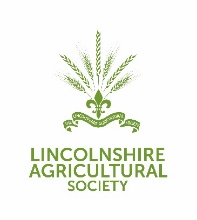 The Rising Talent award aims to celebrate and recognise those who are starting their careers in the Agricultural industry and are already excelling. Nominees will be forward thinking; progressive and passionate individuals working within agriculture or allied organisations and will be actively promoting the industry to the next generation or others. Worthy winners could be (*examples not compulsory criteria)Progressive, forward thinking, and innovative in their role Contributing new ideas or ways of working in the workplaceShowing dedication to development eg. volunteering Actively involved with the sectors activities and communityHave passion for promoting Agriculture and knowledge transfer to the next generation.Applicants must be:Aged 19-35 years old Based or working in Lincolnshire or neighbouring countiesWorking in the Agricultural or allied industries Nominated by a member of the Lincolnshire Agricultural Society Prizes:Free LAS Membership for a year (2025)Cash prize towards training or professional resources (tools, work equipment etc)Trophy and certificate Nominations will close on 31st May when the panel of judges will shortlist the applications. Nominations received after this date will not be accepted. Nominations should be submitted by emailing applications for ajoyce@lincolnshireshowground.co.uk.  All shortlisted nominations will be invited to the Awards Presentation at Lincolnshire Show on Wednesday 19th June and the winner announced at the presentation. Please note all shortlisted individuals will be contacted to be notified of their nomination. The Michael Peacock Rising Talent AwardApplication formNominator DetailsNominator DetailsNominator Name Nominator email Nominator Postal AddressNominator contact number Relationship to nominee Nominee DetailsNominee DetailsNominee Name Nominee email Nominee date of birth Nominee Postal AddressNominee contact number In a minimum of 300 words, please describe why you are nominating the individual and why you believe they are a worthy winner of the Michael Peacock Rising Talent Award. Please use specific examples and experiences and give as much information as possible. 